ІІ етап Всеукраїнської учнівської олімпіади з географії  2017/2018 навчального року в Вінницькій області1. На виконання завдань відводиться 3 години. 2. Під час виконання завдань олімпіади не допускається використання підручників, довідників, атласів, інших навчальних посібників. 3. Комплект завдань має бути розтиражований на кожного учасника олімпіади.4.Учні мають сидіти по одному за партою й працювати індивідуально. 5. Метою проведення Всеукраїнської учнівської олімпіади з географії є стимулювання творчого самовдосконалення учнів, зацікавлення їх у якісному і поглибленому вивченні географії, виявлення та розвиток обдарованих учнів, підвищення інтересу до географії, реалізація компетентнісного підходу, формування команди для участі у обласній (ІІІ етап), та Всеукраїнській (ІV етап) олімпіадах з географії. 6. Відповідно до даної мети у 2017/2018 навчальному році був розроблений комплект олімпіадних завдань для кожного класу. Їх зміст охоплює матеріал шкільної програми з географії за попередні роки навчання та матеріал тем, які учні мали опанувати до терміну проведення олімпіади. Завдання ІІ етапу Всеукраїнської учнівської олімпіади з географії09 грудня 2017 – 2018 н.р.					Вінницька область8 класТеоретичні завдання1. В Україні введений безвізовий режим із Європейським  Союзом, що створює можливості для вільної подорожі Європою. Охарактеризуйте природу Європи. Які особливості природи необхідно врахувати під час подорожі різними регіонами Європи.  													12 балів2. Які географічні відомості щодо дослідження території України в минулому та на сучасному етапі є надзвичайно актуальними. Свої думки необхідно підтвердити цікавими фактами.  										12 балівПрактичні завдання1.	Визначте, яка з точок лежить найближче до полюса, а яка до Гринвіцького меридіана: А (X = 5 865 799; Y = 4 500 041); В (X= 3 211 986; Y = 4 324 980); С ( Х = 4 900 999; Y = 4 425 000). Відповідь обґрунтуйте.					10 балів2.	Складіть маршрут туристичної подорожі та зобразіть його схематично, використовуючи такі умовні знаки: фруктовий сад, криниця, стежка, дерев'яний міст, поодинокі дерева, кущі, луки, болота, джерело, яр.					10 балів3.	Із запропонованого переліку відомих вам водопадів виберіть ті, які розташовані на кордонах держав. Назвіть ці держави.							5 балів А Рейнський		Б Ківач		В Ніагарський		Г Вікторія Д Ігуасу			Е Стенлі		Ж Лівінгстона		К Анхель4.	На контурній карті підпишіть природні заповідники, національні природні парки та об'єкти культурної спадщини ЮНЕСКО Африки (не менше 10 об'єктів).	10 балівТестові завдання (20 балів)1. Укажіть частину суходолу яка не є материком:А Азія			Б Африка			В Європа			Г Америка2. Укажіть райони світу на побудованих у циліндричних проекціях картах, де довжини ліній найбільшою мірою спотвореніА екватор			Б тропіки			В помірні широти	Г полюси3. Без урахування проходження державних кордонів другий часовий пояс розташовувався б між меридіанами:А 15° сх. д. і 30° сх. д.				Б 7° 30' сх. д. і 22° 30' сх. д.	В22°30' сх. д. і 37° 30' сх. д.			Г 30° сх. д. і 45° сх. д.4. До форм рельєфу екзогенного походження належать:А рифтові долини		Б лаколіти			В дюни			Г вулкани5. Охолоджуючий вплив на західну частину Південної Америки має течія:А Північноатлантична		Б Перуанська	В Аляскинська		Г Бенгельська6. Оберіть географічну довготу крайньої північної точки України:А 33011/ сх.д.		Б 33044/  сх.д.		В 22008/  сх.д.		Г 40013/ сх.д.7. Якщо в пункті А місцевий час взимку відстає від київського поясного часу на 20 хв, то географічна довгота пункту А становить:    А 35° сх. д.			Б 25° сх. д.			В 24° сх. д.			Г 45° сх. д.8. Який нормальний атмосферний тиск (у мм рт. ст.) для міста Кропивницький, якщо його абсолютна висота 113 м (з точністю до цілих)?      А 780			Б 749				В 647			Г 7609. У межах якого кліматичного поясу розташована більша частина Аравійського півострова?     А субекваторіального	Б субтропічного		В тропічного	Г екваторіального10. Назвіть область, яка межує з сімома іншими областями УкраїниА Тернопільська		Б Дніпропетровська	В Черкаська	Г Кіровоградська11. Оберіть варіант, у якому всі три названі річки належать до басейну внутрішнього стокуА Дунай, Купер-Крік, Лімпопо			Б Волга, Йордан, Сирдар’яВ Дон, Салгир, Євфрат					Г Амудар’я, Парана, Маккензі12. Укажіть найдовше прісноводне озеро світу13. Зазначте  дату настання Дня весняного рівнодення у 2018 р.:А 20 березня		Б 21 березня		В 22 березня	Г 23 березня14. Які з внутрішніх планет Сонячної системи не мають супутників:А Меркурій і Венера					Б Венера і Земля   В Юпітер і Сатурн					Г Марс і Уран15. Оберіть твердження, яке є помилковим:А найбільший острів США – Гавайї	Б найбільший острів Канади – Гренландія В найбільший острів Росії – Сахалін	Г найбільший острів Греції – Крит16. Між азимутом 300º та напрямком на північний схід різниця (кут) складає:А 15º				Б 45º				В 105º		Г 195º17. Зазначте, хто вперше склав докладні карти території України:А К. Птолемей		Б Геродот		В Гійом де Боплан	Г О.Тілло18. Визначте річки, що перетинають державний кордон України:А Південний Буг		Б Рось		В Стрий		Г Дністер19. Укажіть чинники, від яких залежить наявність льодовиків на вершині Карпат:А географічне положення			Б крутизна схил	В висота гір					Г особливості клімату території20. Яке поняття відповідає визначенню: «Великий рухомий об’єм води, що відрізняється температурою та солоністю»?А Місяця і Землі					Б Сонця і Місяця		В Марса і Венери					Г Місяця і Марса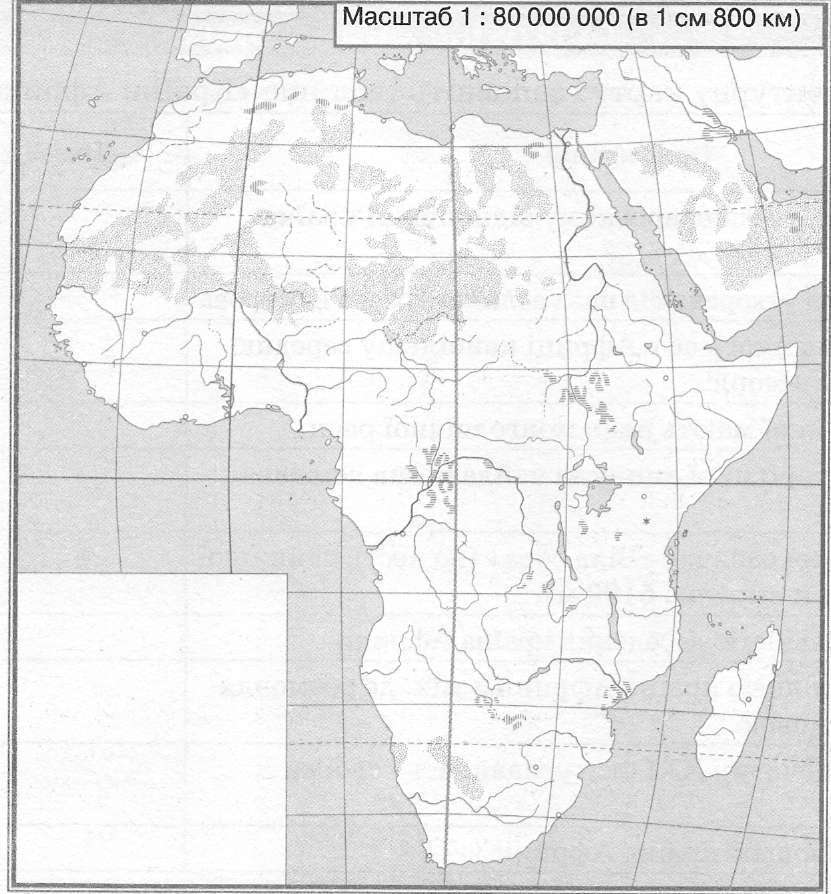 Завдання ІІ етапу Всеукраїнської учнівської олімпіади з географії09 грудня 2017 – 2018 н.р.			Вінницька область 9 класТеоретичні завдання1. Охарактеризуйте тектонічну будову України. Чи зможете Ви використати дані знання у своєму житті? Свої судження підтвердити конкретними прикладами.		12 балів2. Охарактеризуйте типи економічних систем сучасного світу. Яка економічна система, на Вашу думку, є найбільш ефективною? Яка економічна система будується в Україні? Які заходи необхідно застосувати для покращення економіки України? 	12 балівПрактичні завдання1. Визначте, яка з точок лежить найближче до полюса, а яка до Гринвіцького меридіана: А (X = 5 865 799; Y = 4 500 041); В (X= 3 211 986; Y = 4 324 980); С ( Х = 4 900 999; Y = 4 425 000). Відповідь обґрунтуйте.								10 балів2. За допомогою горизонталей накресліть горб на плоскій рівнині з двома вершинами, витягнутий із заходу на схід. Східна вершина має відмітку 47 метрів, а західна – 61 метр, сідловина між ними – 31 метр, південно-західні схили горба значно крутіші за інші. Горизонталі проведіть через п’ять метрів.						5 балів 3. Із запропонованого переліку відомих вам водопадів виберіть ті, які розташовані на кордонах держав. Назвіть ці держави.							5 балів А Рейнський		Б Ківач		В Ніагарський		Г Вікторія Д Ігуасу			Е Стенлі		Ж Лівінгстона		К Анхель4. На контурній карті Європи підпишіть країни Європейського Союзу.		10 балівТестові завдання (20 балів)1. Укажіть райони світу на побудованих у циліндричних проекціях картах, де довжини ліній найбільшою мірою спотвореніА екватор			Б тропіки			В помірні широти		Г полюси2. Укажіть частину суходолу яка не є материком:А Азія			Б Африка			В Європа			Г Америка3. Без урахування проходження державних кордонів другий часовий пояс розташовувався б між меридіанами:А 15° сх. д. і 30° сх. д.				Б 7° 30' сх. д. і 22° 30' сх. д.В 22°30' сх. д. і 37° 30' сх. д.			Г 30° сх. д. і 45° сх. д.4. До форм рельєфу екзогенного походження належать:А рифтові долини		Б лаколіти		В дюни		Г вулкани5. Охолоджуючий вплив на західну частину Південної Америки має течія:А Північноатлантична		Б Перуанська	В Аляскинська	Г Бенгельська6. Укажіть назву водного об’єкта, який складає єдине ціле з річкою Дніпро:А Дністровський лиман			Б річка ІнгулВ Кременчуцьке водосховище		Г Печенізьке водосховище7. Укажіть чинник, що визначає тип живлення річок України:А тип клімату			Б рельєф			В особливості геологічної будовиГ значна тривалість зимового періоду на більшій території країни8. Людина, яка перебуває в гірській долині на Землі, крикнувши чує відгомін (луну), оскільки звук відбивається від навколишніх гір.  У подібній ситуації на Місяці відгоміну не буде чутно, оскільки:А сила земного тяжіння на Місяці дуже малаБ температура на Місяці дуже низькаВ на Місяці немає повітря, яке потрібне для передачі звукуГ гори на Місяці не відбивають звук9. У межах якого кліматичного поясу розташована більша частина Аравійського півострова?     А субекваторіального				Б субтропічного		В тропічного					Г екваторіального10. Назвіть область, яка межує з сімома іншими областями України:А Тернопільська					Б Дніпропетровська   В Черкаська					Г Кіровоградська11. Оберіть варіант, у якому всі три названі річки належать до басейну внутрішнього стокуА Дунай, Купер-Крік, Лімпопо		Б Волга, Йордан, Сирдар’яВ Дон, Салгир, Євфрат				Г Амудар’я, Парана, Маккензі12. Укажіть найдовше прісноводне озеро світу13. Зазначте  дату настання Дня весняного рівнодення у 2018 р.:А 20 березня		Б 21 березня		В 22 березня	Г 23 березня14. Які з внутрішніх планет Сонячної системи не мають супутників:А Меркурій і Венера				Б Венера і ЗемляВ Юпітер і Сатурн				Г Марс і Уран15. Визначте річки, що перетинають державний кордон України:А Південний Буг			Б Рось		В Стрий		Г Дністер16. Укажіть чинники, від яких залежить наявність льодовиків на вершині Карпат:А географічне положення			Б крутизна схил	В висота гір					Г особливості клімату території17. Яке поняття відповідає визначенню: «Великий рухомий об’єм води, що відрізняється температурою та солоністю»?А Місяця і Землі					Б Сонця і Місяця		В Марса і Венери					Г Місяця і Марса18. Оберіть твердження, яке є помилковим:А найбільший острів США – ГавайїБ найбільший острів Канади – Гренландія В найбільший острів Африки – МадагаскарГ найбільший острів Греції – Крит19. Оберіть найдавнішу планетарну структуру із запропонованих:А Африканський розлом		Б Лавразія		В Гондвана			Г Тетіс20. Оберіть формулу водного балансу Землі:А випаровування з поверхні Землі =  опадамБ випаровування з океану = опадам над океаном+ стік з суходолу в океанВ випаровування з суходолу = опадам над суходолом -стікГ випаровування над областями внутрішнього стоку= опадам над ними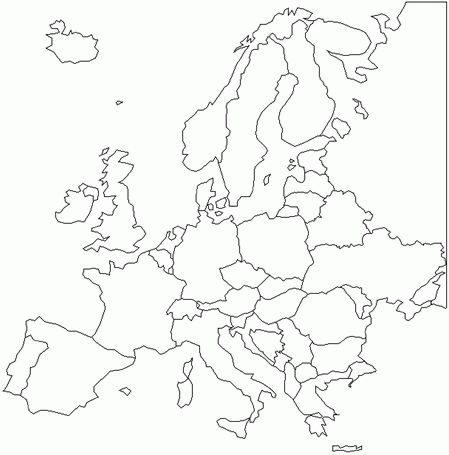 Завдання ІІ етапу Всеукраїнської учнівської олімпіади з географії.09 грудня 2017 – 2018 н.р.					Вінницька область10 класТеоретичні завданняОхарактеризуйте тектонічну будову України. Чи зможете Ви використати дані знання у своєму житті? Свої судження підтвердити конкретними прикладами.12 балів2. Охарактеризуйте роль міжнародних організацій у сучасному світі. Відповідь підтвердити конкретними прикладами.						12 балівПрактичні завдання1. Визначте, яка з точок лежить найближче до полюса, а яка до Гринвіцького меридіана: А (X = 5 865 799; Y = 4 500 041); В (X= 3 211 986; Y = 4 324 980); С ( Х = 4 900 999; Y = 4 425 000). Відповідь обґрунтуйте.					10 балів2. За допомогою горизонталей накресліть горб на плоскій рівнині з двома вершинами, витягнутий із заходу на схід. Східна вершина має відмітку 47 метрів, а західна – 61 метр, сідловина між ними – 31 метр, південно-західні схили горба значно крутіші за інші. Горизонталі проведіть через п’ять метрів.					5 балів 3. Із запропонованого переліку відомих вам водопадів виберіть ті, які розташовані на кордонах держав. Назвіть ці держави.							5 балівА Рейнський		Б Ківач		В Ніагарський		Г Вікторія Д Ігуасу			Е Стенлі		Ж Лівінгстона		К Анхель4. На контурній карті Європи підпишіть країни Європейського Союзу.	10 балівТестові завдання (16 балів)1. Зазначте, з яких речовин переважно складається верхня частина земної кори:А залізо, кальцій, магній				Б кисень, кальцій, натрійВ кисень, кремній, алюміній			Г кремній, залізо, кальцій2. Укажіть райони світу на побудованих у циліндричних проекціях картах, де довжини ліній найбільшою мірою спотворені:А екватор		Б тропіки		В помірні широти		Г полюси3. Вкажіть, від чого, у першу чергу,  залежить швидкість дрейфових течій:А рельєф і склад гірських порідБ географічна широта і швидкість вітруВ солоність води та її густинаГ глибина і наявність льодовикового покриву4. До форм рельєфу екзогенного походження належать:А рифтові долини		Б лаколіти		В дюни		Г вулкани5. Охолоджуючий вплив на західну частину Південної Америки має течія:А Північноатлантична	Б Перуанська	В Аляскинська	Г Бенгельська6. Оберіть формулу водного балансу Землі:А випаровування з поверхні Землі = опадамБ випаровування з океану = опадам над океаном + стік з суходолу в океанВ випаровування з суходолу = опадам над суходолом - стікГ випаровування над областями внутрішнього стоку = опадам над ними7. Оберіть річки, у режимі яких добре виражена межень і пересихання, пов’язане не з їхнім живленням:А Річки Криму				Б Річки КарпатВ Річки Приазов’я			Г Річки Західного Бугу8. Зазначте канал у межах України , який з’єднує два водосховищаА Північнокримський		Б Каховський В Дніпро-Донбас 			Г Дніпро-Інгулець9. У межах якого кліматичного поясу розташована більша частина Аравійського півострова?     А субекваторіального		Б субтропічного В тропічного				Г екваторіального10. Назвіть область, яка межує з сімома іншими областями УкраїниА Тернопільська	Б Дніпропетровська	В Черкаська	Г Кіровоградська11. Оберіть варіант, у якому всі три названі річки належать до басейну внутрішнього стокуА Дунай, Купер-Крік, Лімпопо			Б Волга, Йордан, Сирдар’яВ Дон, Салгир, Євфрат				Г Амудар’я, Парана, Маккензі12. Укажіть найдовше прісноводне озеро світу13. Зазначте дату настання Дня весняного рівнодення у 2018 р.:А 20 березня		Б 21 березня		В 22 березня		Г 23 березня14. Які з внутрішніх планет Сонячної системи не мають супутників:А Меркурій і Венера					Б Венера і Земля   В Юпітер і Сатурн					Г Марс і Уран15. Оберіть твердження, яке є помилковим:А найбільший острів США – Гавайї		Б найбільший острів Канади – ГренландіяВ найбільший острів Африки – Мадігаскар		Г найбільший острів Греції – Крит16. Вкажіть назву абсолютних одиниць виміру сили землетрусів, яка використовується в кількісних шкалах:А бали		Б магнітуди		В термобати		Г сейсмічні хвилі17. Вкажіть, в якому поясі найбільш яскраво проявляється зміна пір року:А екваторіальному поясі			Б тропічному поясіВ помірному поясі				Г арктичному18. Вкажіть, що є головним досягненням Мартіна Бехайма:А перша у світі друкована карта				Б рівнокутна проекціяВ енциклопедичний опис античних країн		Г перший у світі глобус19. Вкажіть, яка група течій належить до холодних течій Тихого океану:А. Західних Вітрів, Куросіо, Каліфорнійська, АляскинськаБ Міжпасатна, Північно-Тихоокеанічна, Перуанська, АляскинськаВ. Західних Вітрів, Перуанська, Каліфорнійська, Курило-КамчатськаГ Аляскинська, Куросіо, Лабрадорська, Східно-Австралійська20. Вкажіть, які рухи тектонічних плит спостерігаються в зоні розлому Сан-Андреас:А зіткнення плит						Б розходження плитВ підняття та опускання різних плитГ горизонтальне зміщення плит в різних напрямках вздовж однієї осіЗавдання ІІ етапу Всеукраїнської учнівської олімпіади з географії.09 грудня 2017 – 2018 н.р.				Вінницька область11 класТеоретичні завдання1. Карпати – унікальний природний об'єкт України, наша природна перлина, наша гордість. Дайте комплексну характеристику Українських Карпат.		 12 балів2. Охарактеризуйте роль міжнародних організацій у сучасному світі. Відповідь підтвердити конкретними прикладами.							12 балівПрактичні завдання1. Визначте, яка з точок лежить найближче до полюса, а яка до Гринвіцького меридіана: А (X = 5 865 799; Y = 4 500 041); В (X= 3 211 986; Y = 4 324 980); С ( Х = 4 900 999; Y = 4 425 000). Відповідь обґрунтуйте.								10 балів2. За допомогою горизонталей накресліть горб на плоскій рівнині з двома вершинами, витягнутий із заходу на схід. Східна вершина має відмітку 47 метрів, а західна – 61 метр, сідловина між ними – 31 метр, південно-західні схили горба значно крутіші за інші. Горизонталі проведіть через п’ять метрів.						5 балів 3. Із запропонованого переліку відомих вам водопадів виберіть ті, які розташовані на кордонах держав. Назвіть ці держави.							5 балівА Рейнський		Б Ківач		В Ніагарський		Г Вікторія Д Ігуасу			Е Стенлі		Ж Лівінгстона		К Анхель4. На контурній карті Європи підпишіть країни Європейського Союзу.		10 балівТестові завдання (16 балів)1.Вкажіть назву абсолютних одиниць виміру сили землетрусів, яка використовується в кількісних шкалах:А бали		Б магнітуди		В термобати		Г сейсмічні хвилі2. Укажіть райони світу на побудованих у циліндричних проекціях картах, де довжини ліній найбільшою мірою спотвореніА екватор		Б тропіки			В помірні широти	Г полюси3. Без урахування проходження державних кордонів другий часовий пояс розташовувався б між меридіанами:А 15° сх. д. і 30° сх. д				Б 7° 30' сх. д. і 22° 30' сх. дВ 22°30' сх. д. і 37° 30' сх. д.			Г 30° сх. д. і 45° сх. д.4. До форм рельєфу екзогенного походження належать:А рифтові долини		Б лаколіти		В дюни			Г вулкани5. Охолоджуючий вплив на західну частину Південної Америки має течія:А Північноатлантична	Б Перуанська	В Аляскинська		Г Бенгельська6. Оберіть формулу водного балансу Землі:А випаровування з поверхні Землі = опадамБ випаровування з океану = опадам над океаном + стік з суходолу в океанВ випаровування з суходолу = опадам над суходолом - стікГ випаровування над областями внутрішнього стоку = опадам над ними7. Зазначте канал у межах України , який з’єднує два водосховищаА Північнокримський				Б Каховський В Дніпро-Донбас 					Г Дніпро-Інгулець8. Оберіть компанії, які виробляють продукти харчування (макарони, олію, майонез, консервовані овочі та ін.), що створені за ініціативною шведських інвесторів у харчовій промисловості України:А Верес, Дарина					Б Дарина, ЧумакВ Саме той, Чумак					Г Панська нива, Верес9. У межах якого кліматичного поясу розташована більша частина Аравійського півострова?     А субекваторіального	Б субтропічного		В тропічного	Г екваторіального10. Назвіть область, яка межує з сімома іншими областями УкраїниА Тернопільська	Б Дніпропетровська		В Черкаська	Г Кіровоградська11. Оберіть варіант, у якому всі три названі річки належать до басейну внутрішнього стокуА Дунай, Купер-Крік, Лімпопо			Б Волга, Йордан, Сирдар’яВ Дон, Салгир, Євфрат					Г Амудар’я, Парана, Маккензі12. Укажіть найдовше прісноводне озеро світу13. Зазначте  дату настання Дня весняного рівнодення у 2017 р.:А 20 березня			Б 21 березня 		В 22 березня		Г 23 березня14. Які з внутрішніх планет Сонячної системи не мають супутників:А Меркурій і Венера					Б Венера і Земля   В Юпітер і Сатурн						Г Марс і Уран15. Оберіть твердження, яке є помилковим:А найбільший острів США – Гавайї			Б найбільший острів Канади – Гренландія В найбільший острів Індонезії – Суматра		Г найбільший острів Греції – Крит16. Між азимутом 300º та напрямком на північний схід різниця (кут) складає:                                         А 15º				Б 45º				В 105º				Г 195º17. Зазначте спеціалізовану установу ООН, яка міститься у Римі:А ЮНЕСКО			Б ЮНВТО			В МБРР				Г ФАО18. Зазначте держави, які розташовані у двох частинах світу:А Канада, Гібралтар				Б США, Туреччина, АндорраВ Туреччина, Єгипет				Г Канада, Єгипет, Венесуела 19. Оберіть держави, які входять до Британської Співдружності:А Нова Зеландія, Беліз, Ямайка			Б Канада, Гвіана, Пуерто-РикоВ Австралія, Барбадос, Сенегал			Г Беліз, Ямайка, Аргентина20. Вкажіть дві країни, в яких частка робочих іммігрантів серед їхнього населення є найбільшою у світі:А Німеччина, Канада					Б Катар, ОАЕВ Австралія, Бразилія					Г ОАЕ, СШАА Байкал                      Б Ньяса                         В Танганьїка         Г ТітікакаА Байкал                                                  Б Ньяса   В Танганьїка                                            Г ТітікакаА Байкал                                          Б Ньяса   В Танганьїка                                    Г ТітікакаА Байкал                                                                  Б Ньяса   В Танганьїка                                                            Г Тітікака